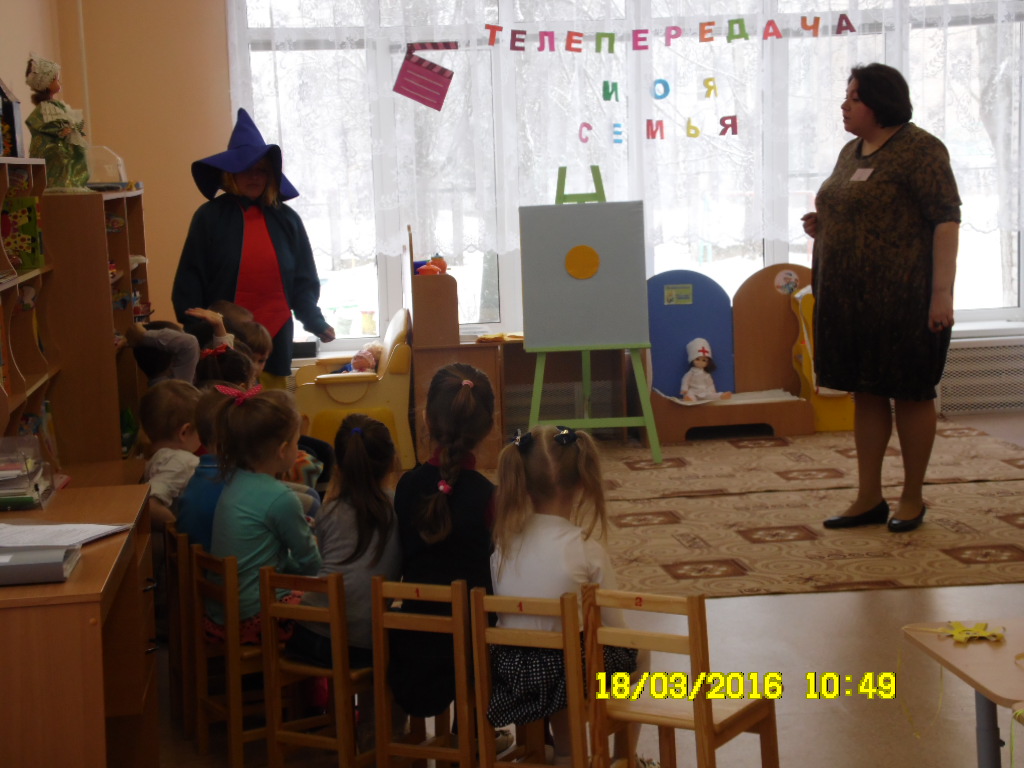 ПРОЕКТ «МОЯ  СЕМЬЯ!»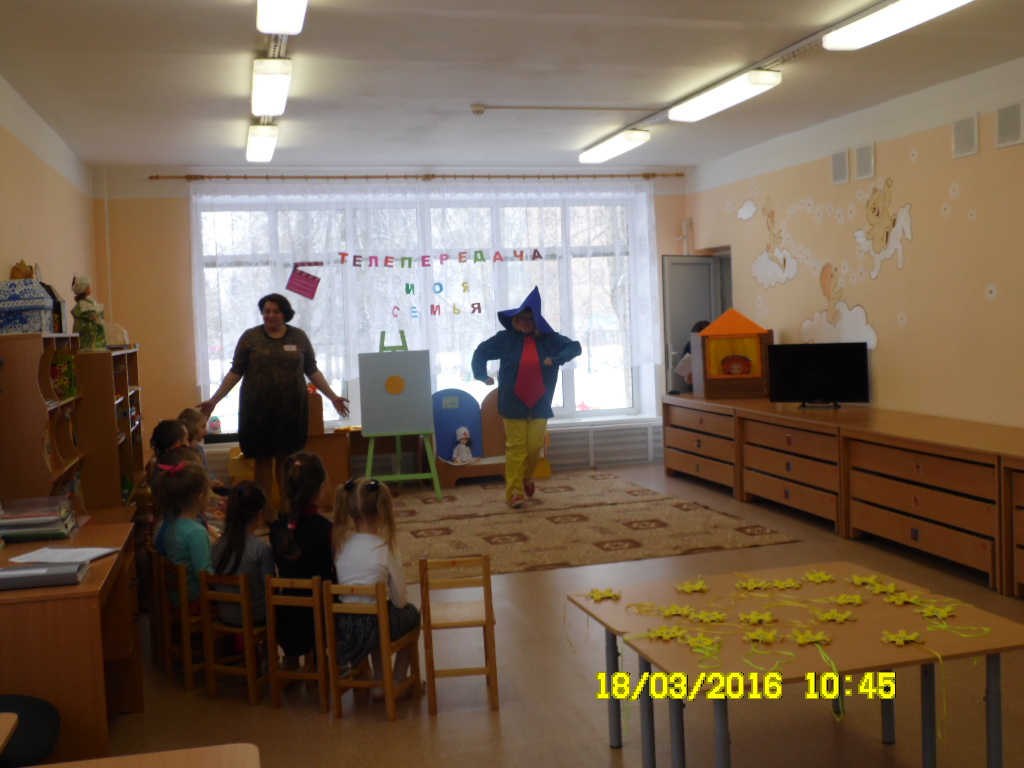 ПРОЕКТ «МОЯ  СЕМЬЯ!» : «ГЕРБ  МОЕЙ  СЕМЬИ»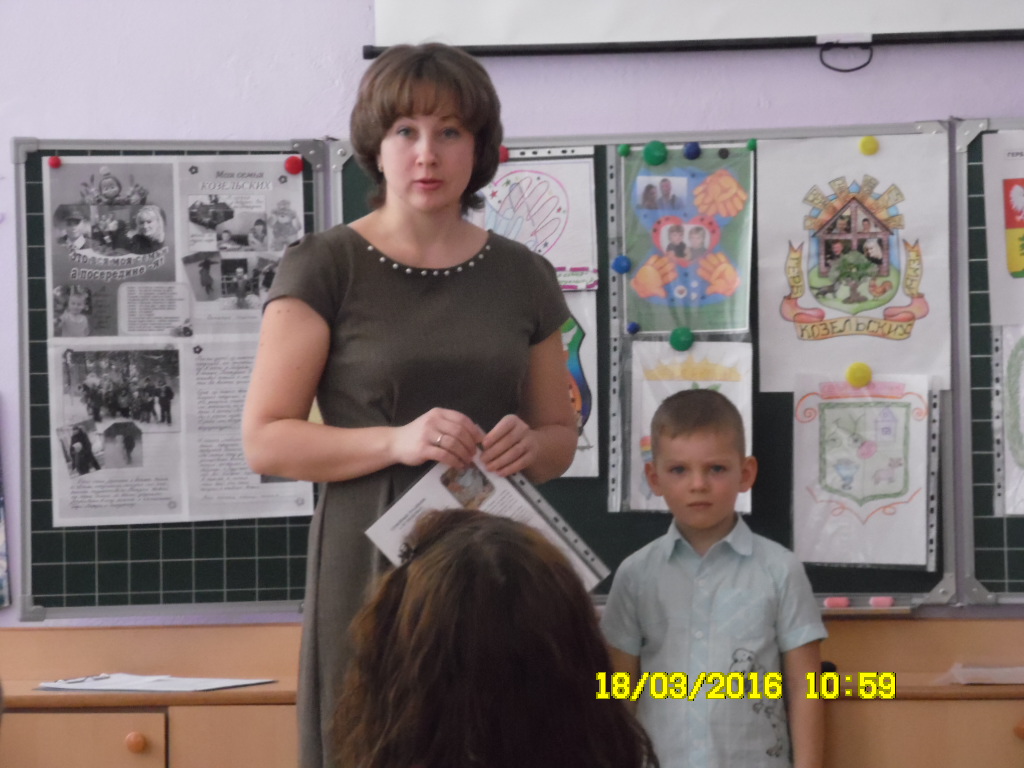 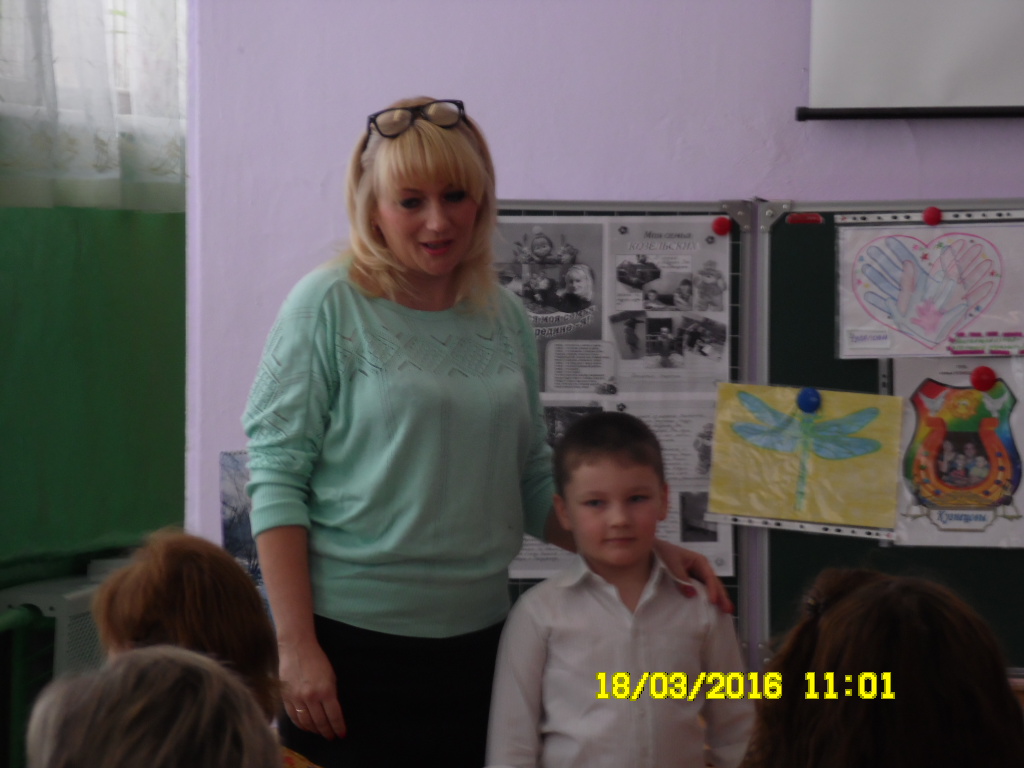 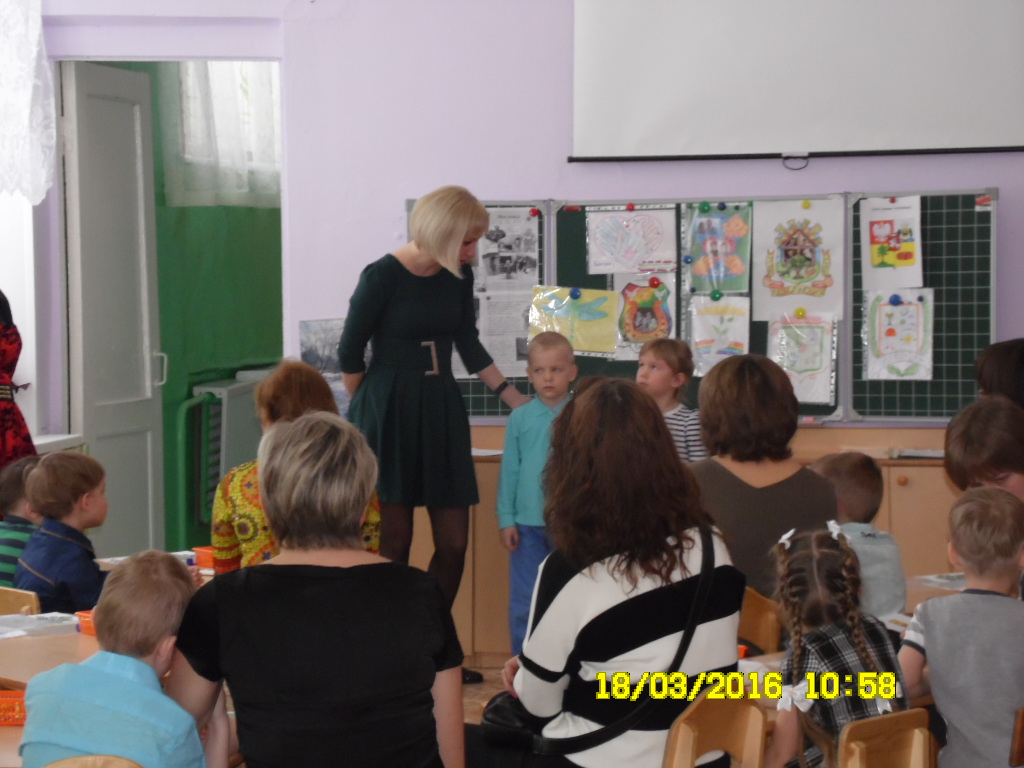 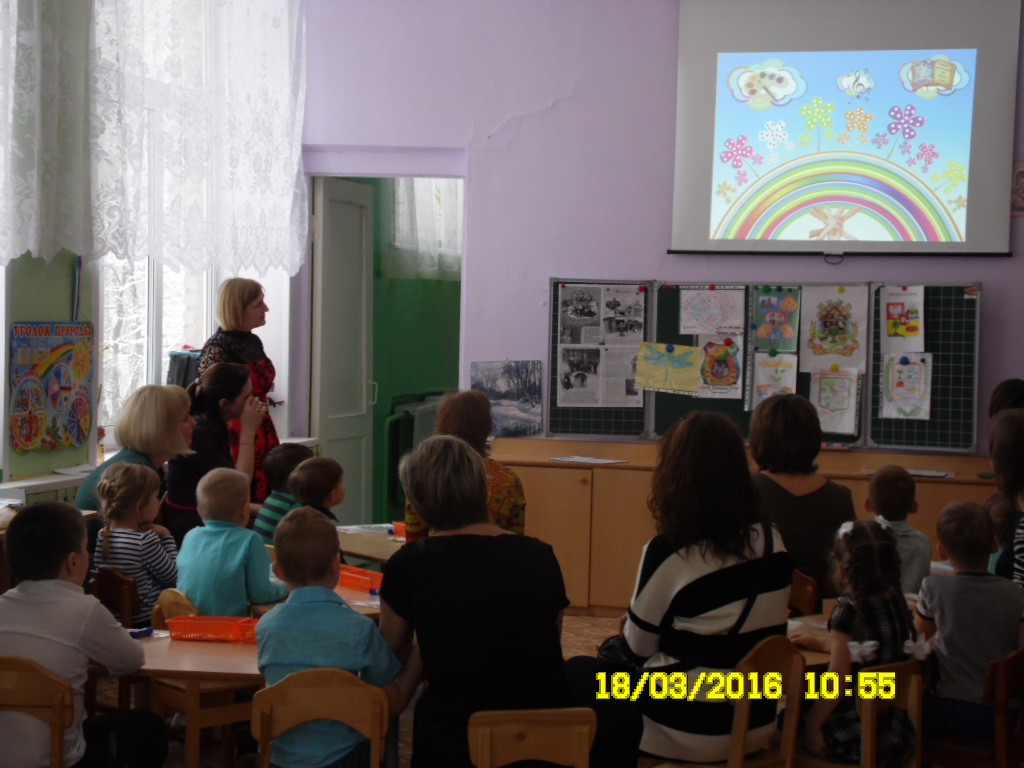 ПРОЕКТ «МОЯ  СЕМЬЯ!»: ГИНЕАЛОГИЧЕСКОЕ  ДРЕВО  МОЕЙ СЕМЬИ»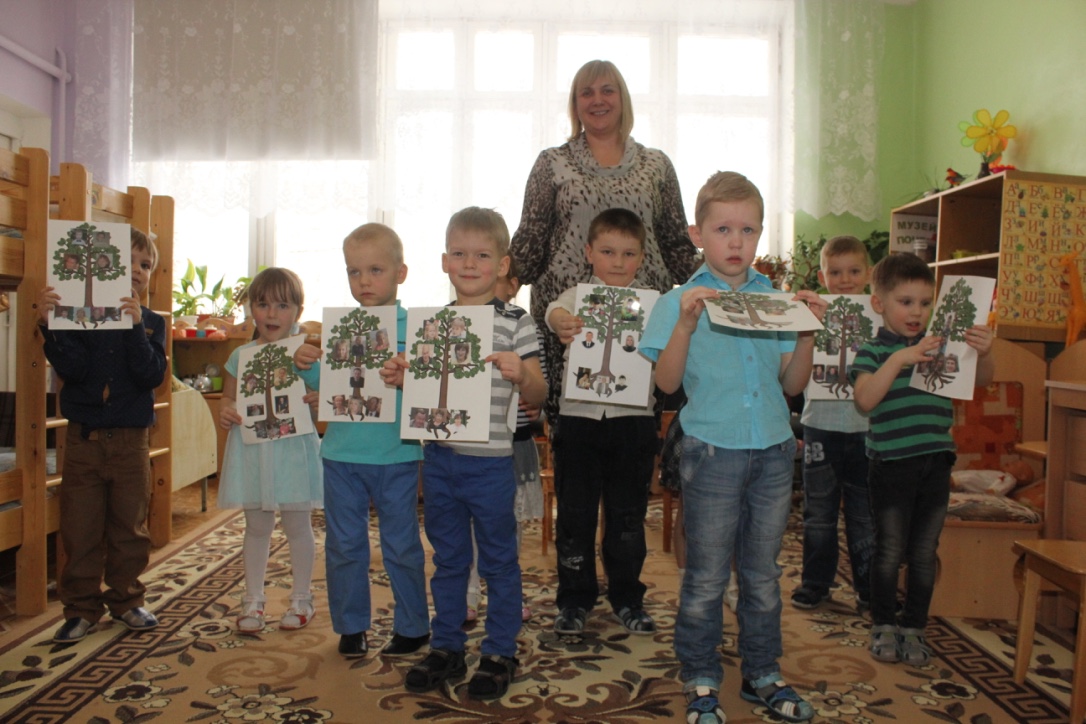 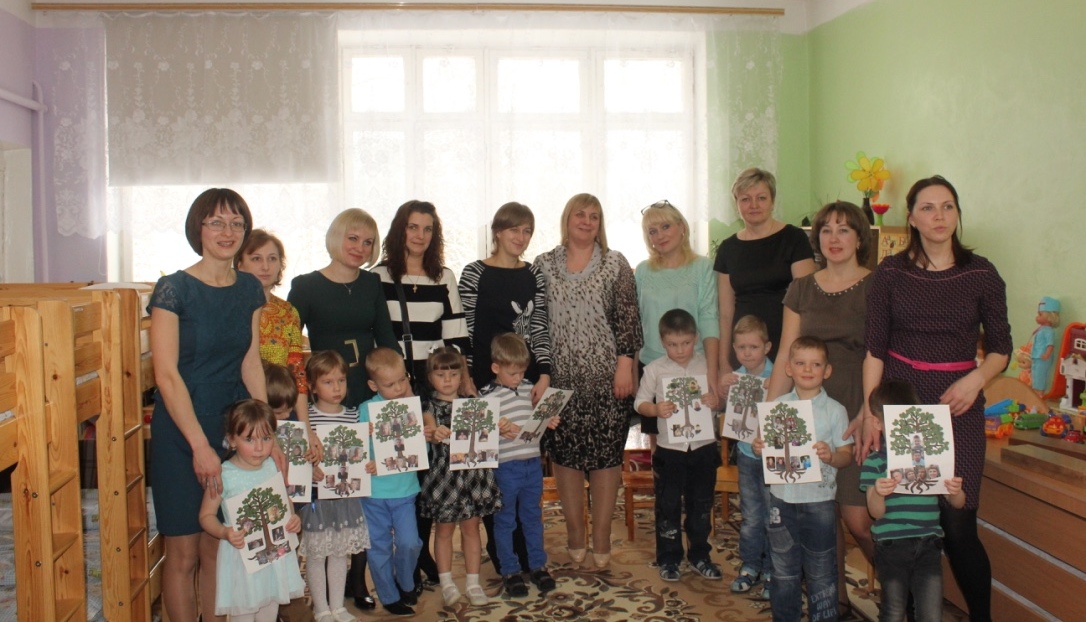 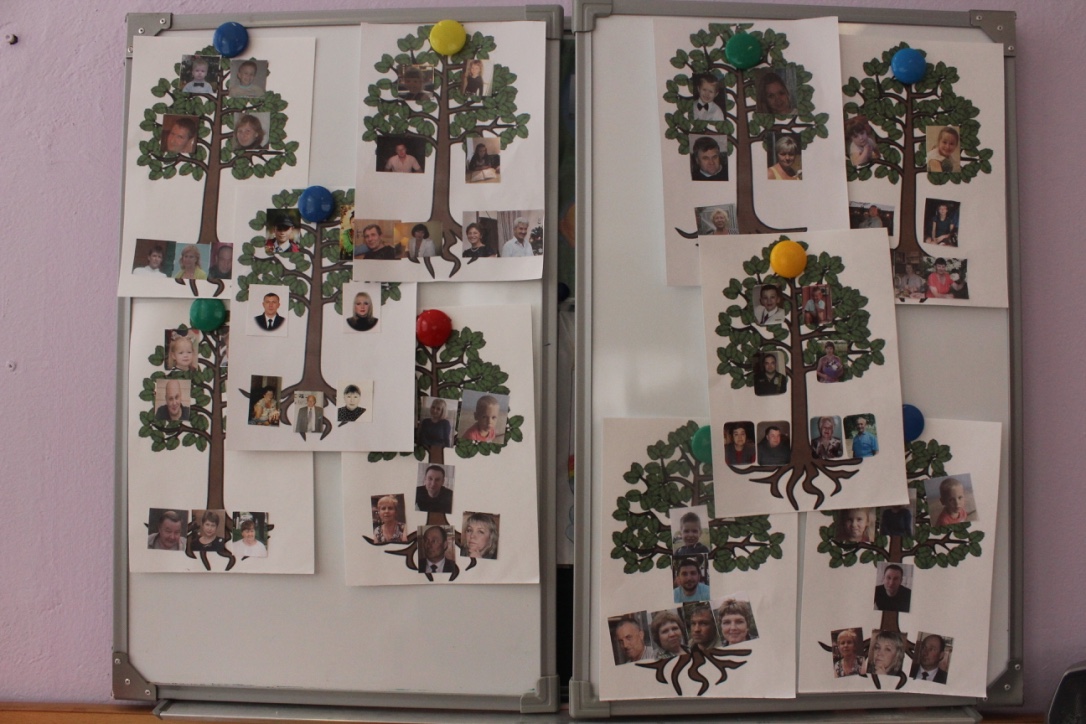 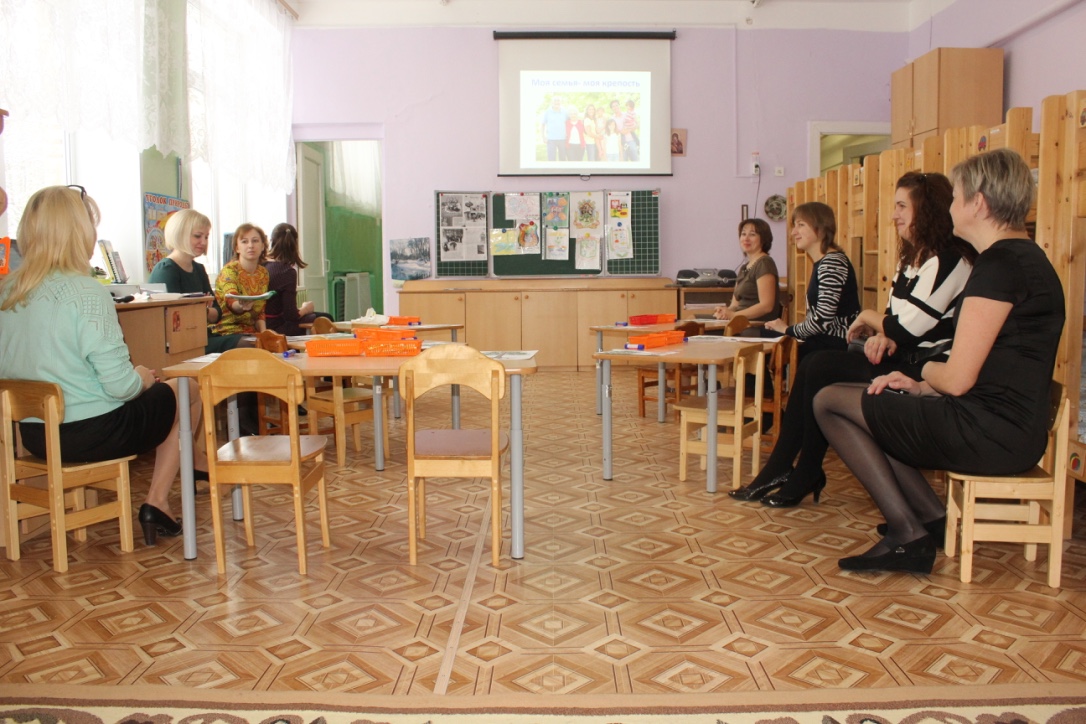 ПРОЕКТ « СКАЗКИ»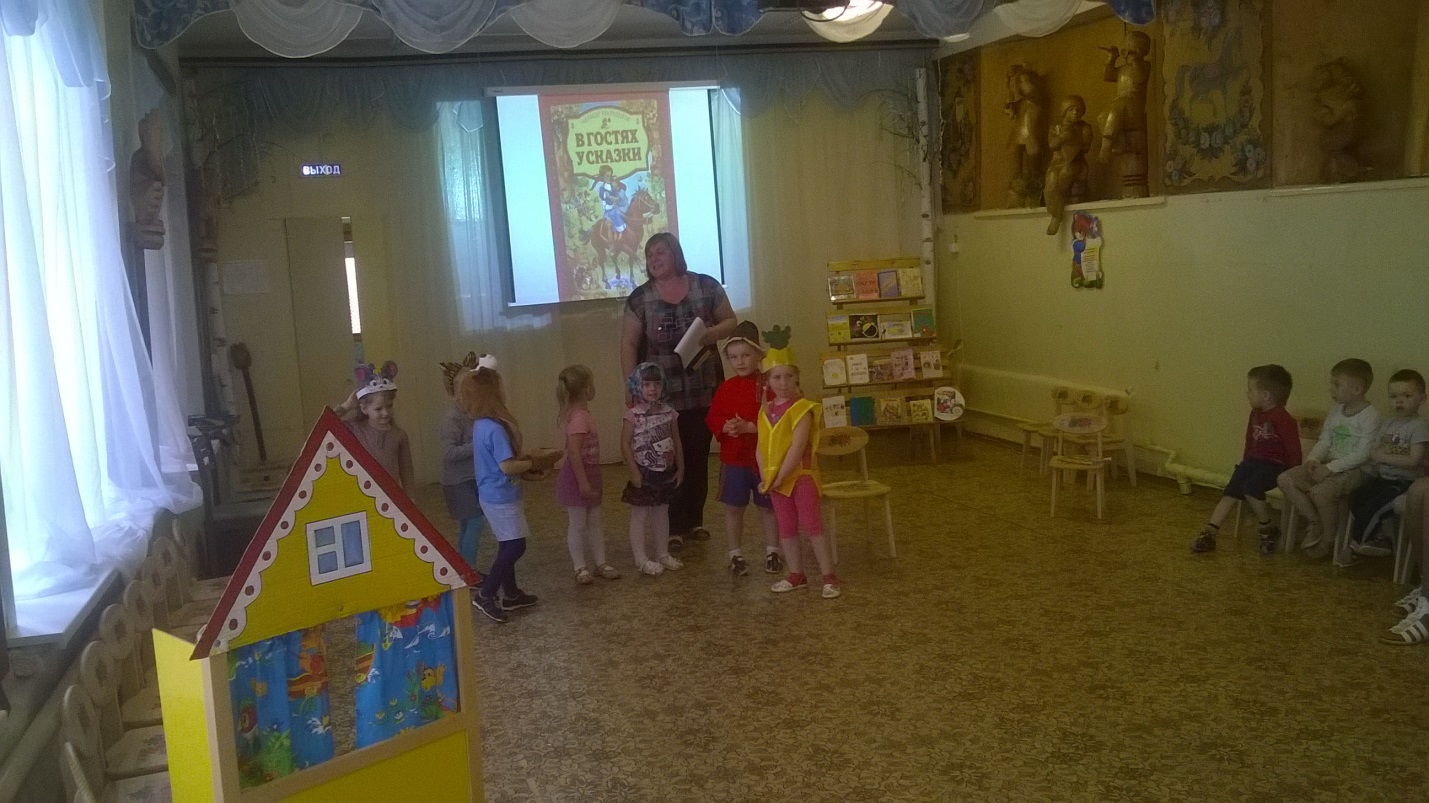 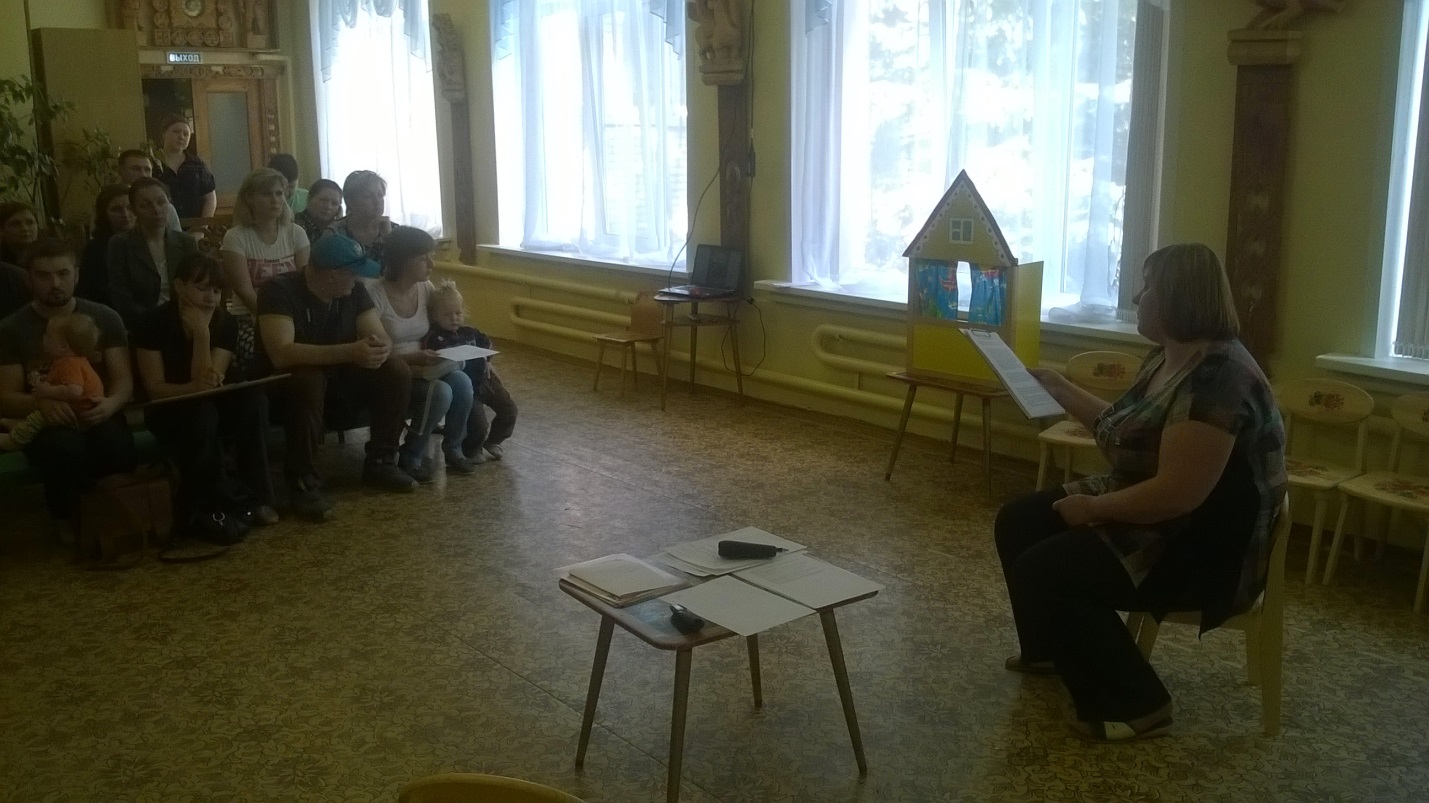 ПРОЕКТ «НАША  АРМИЯ  СИЛЬНА!» : 9 МАЯ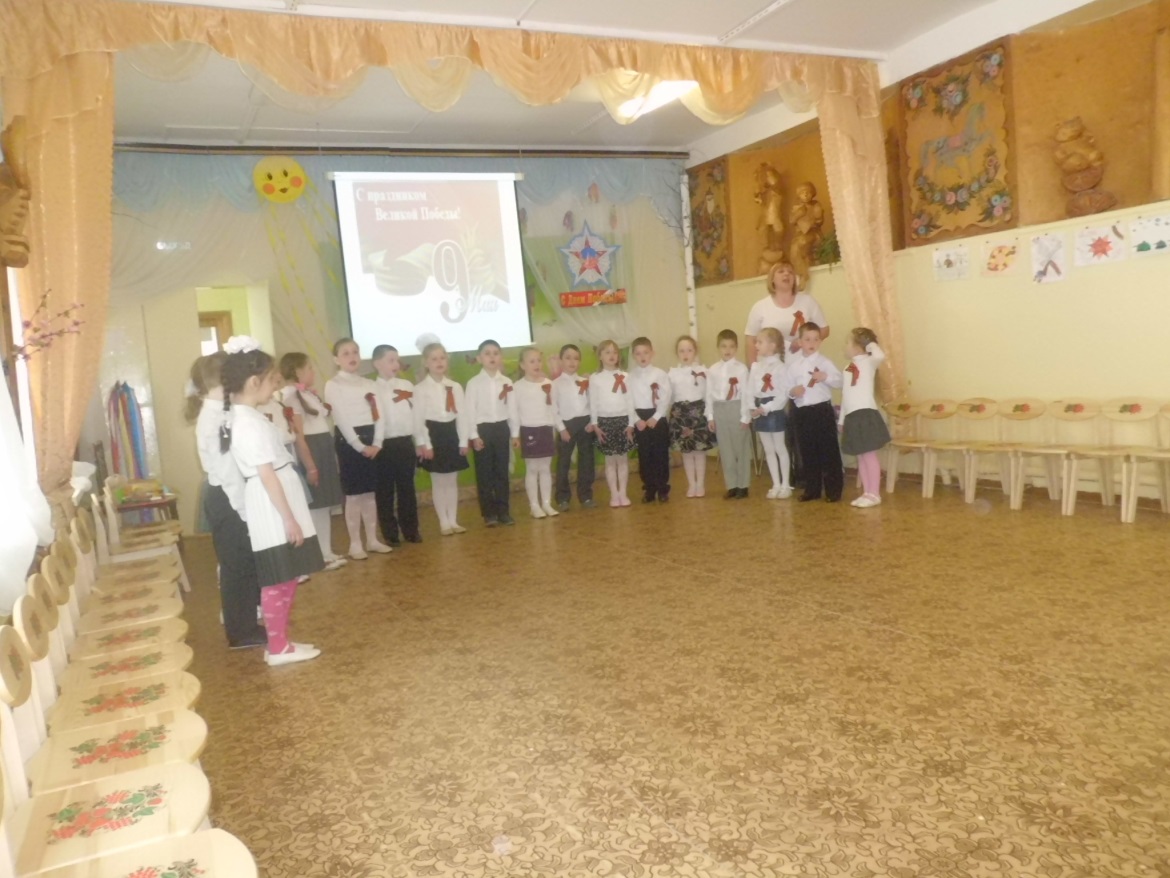 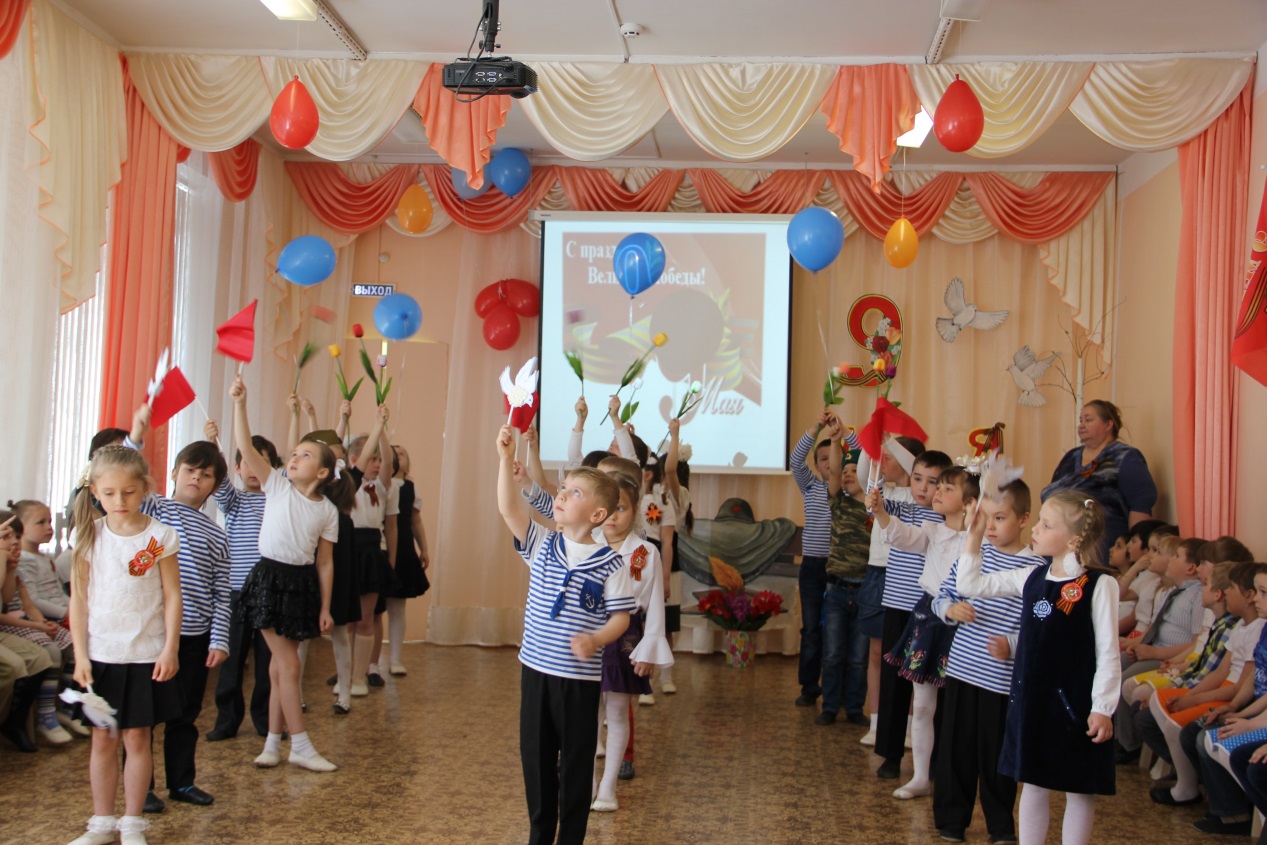 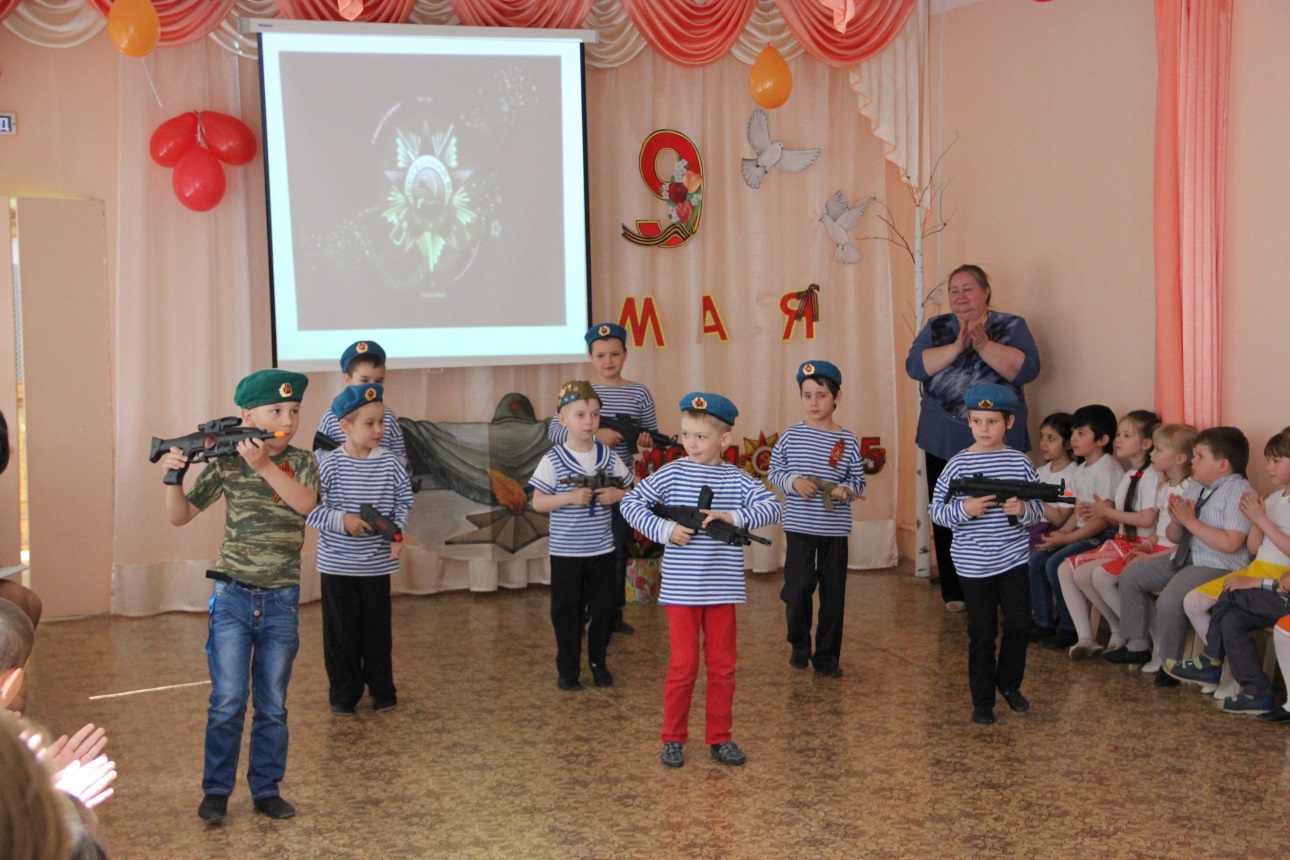 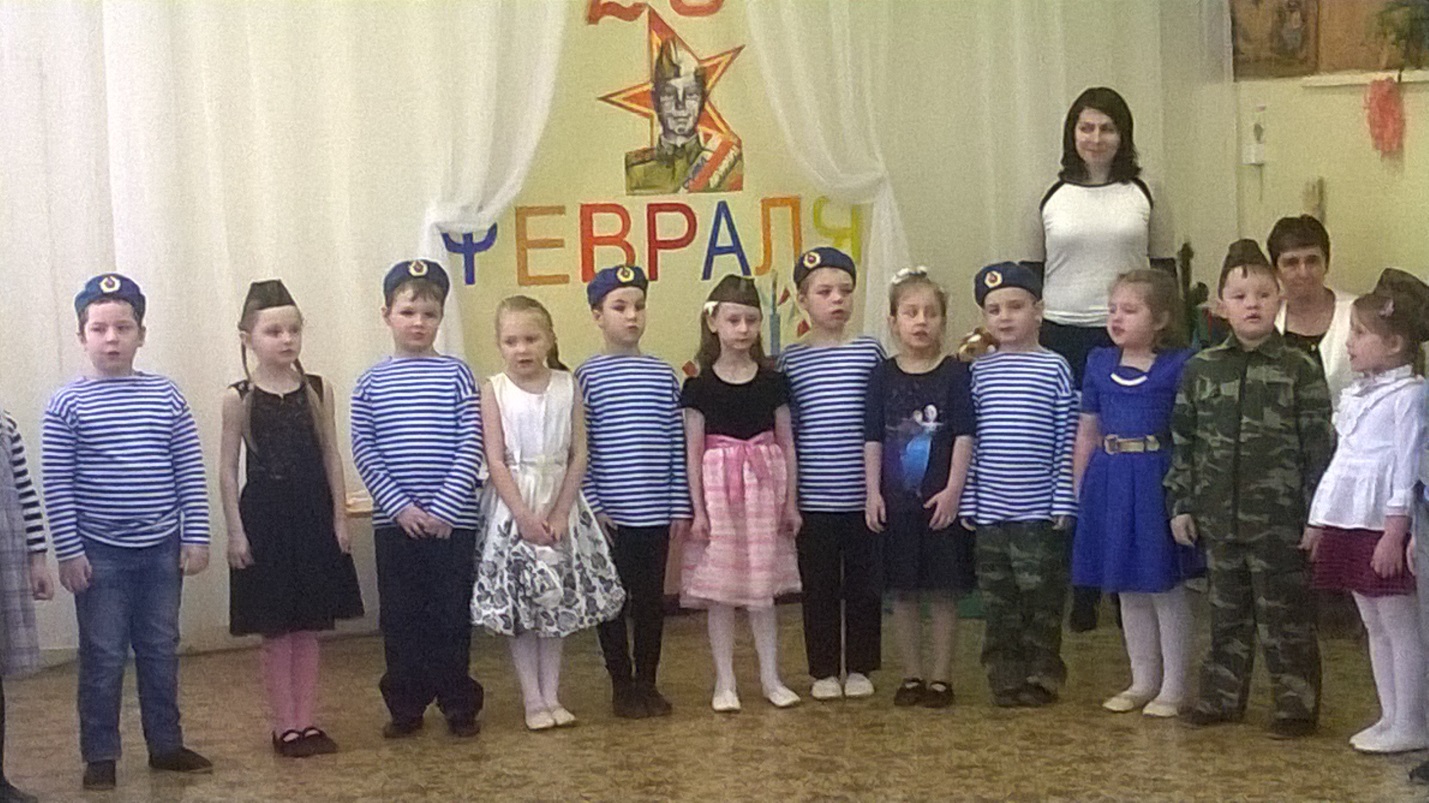 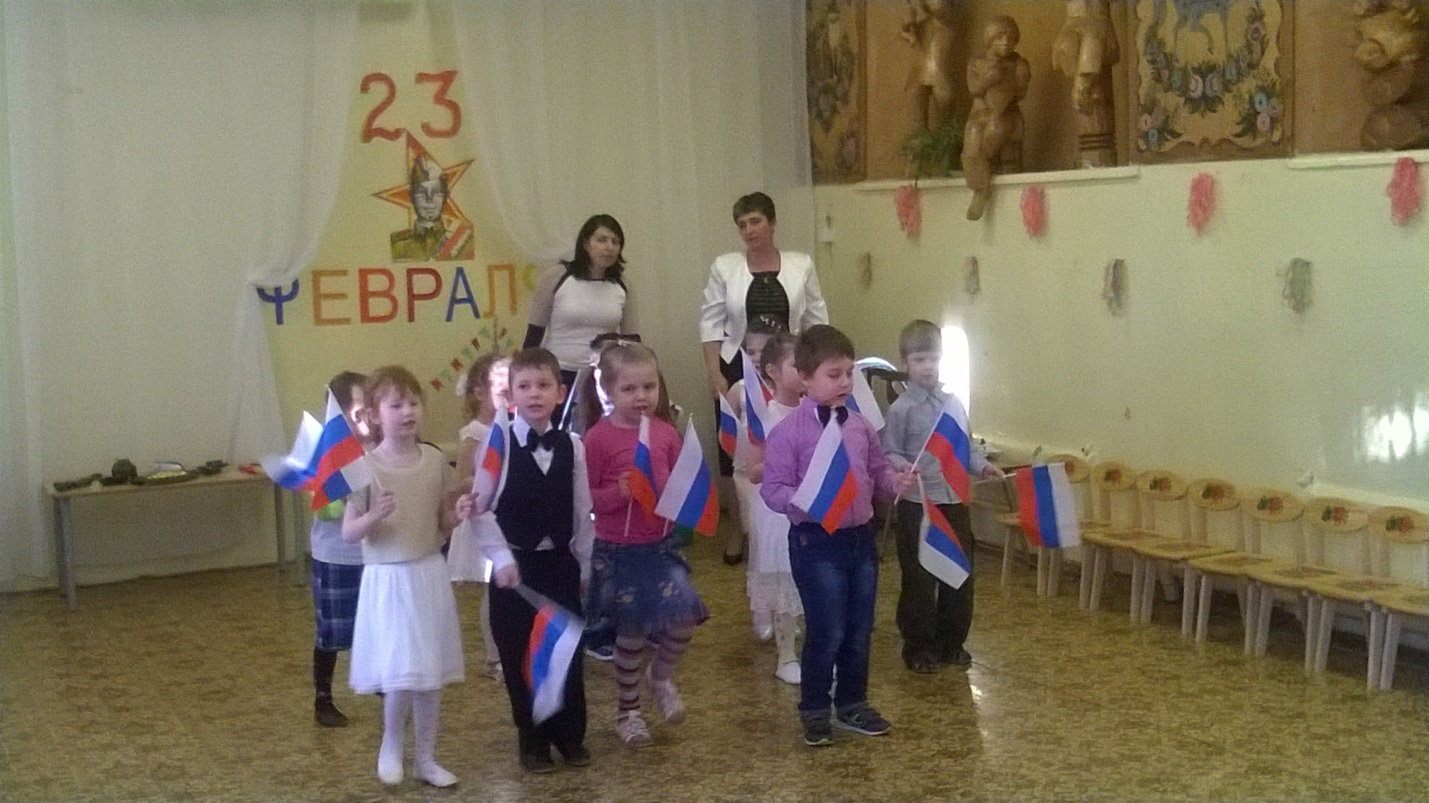 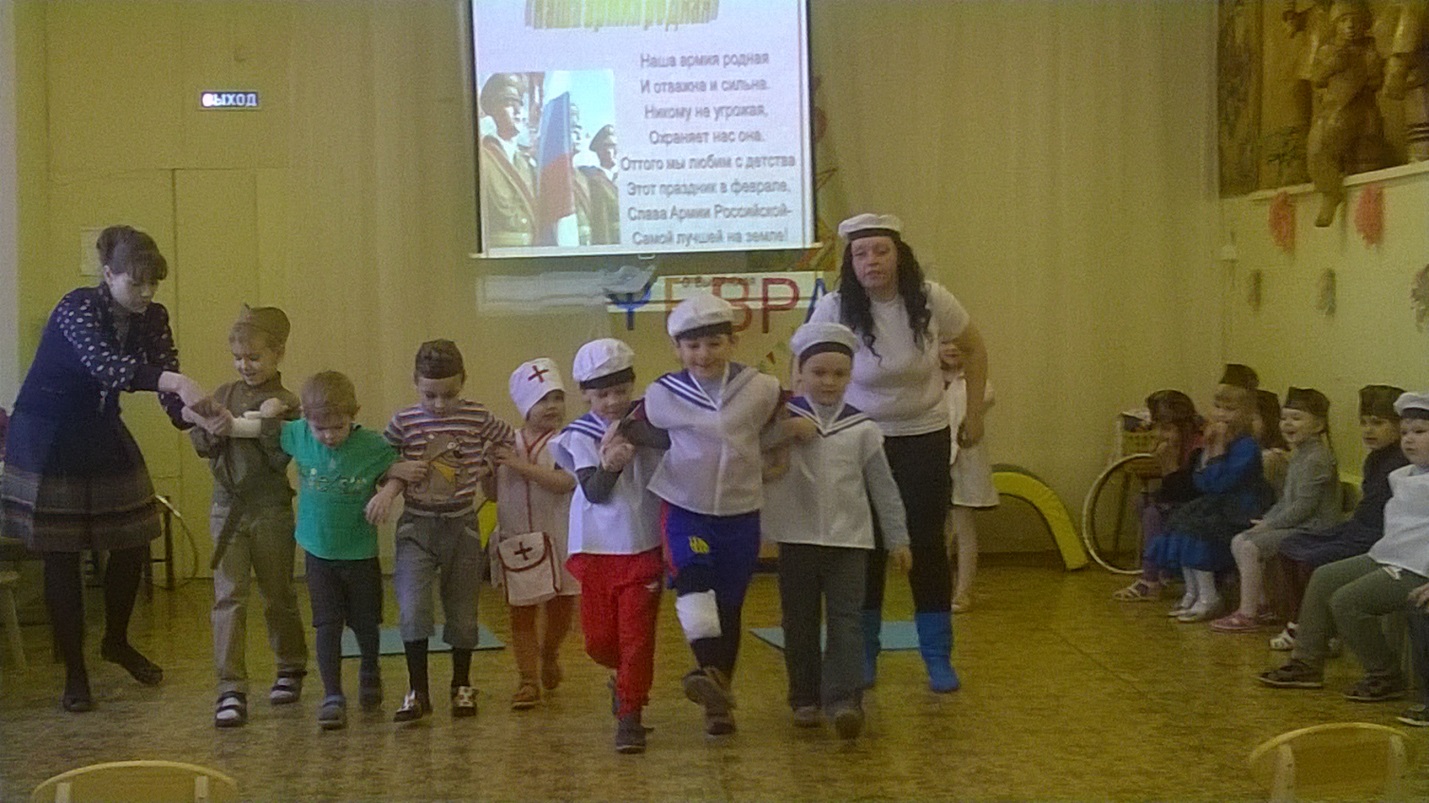 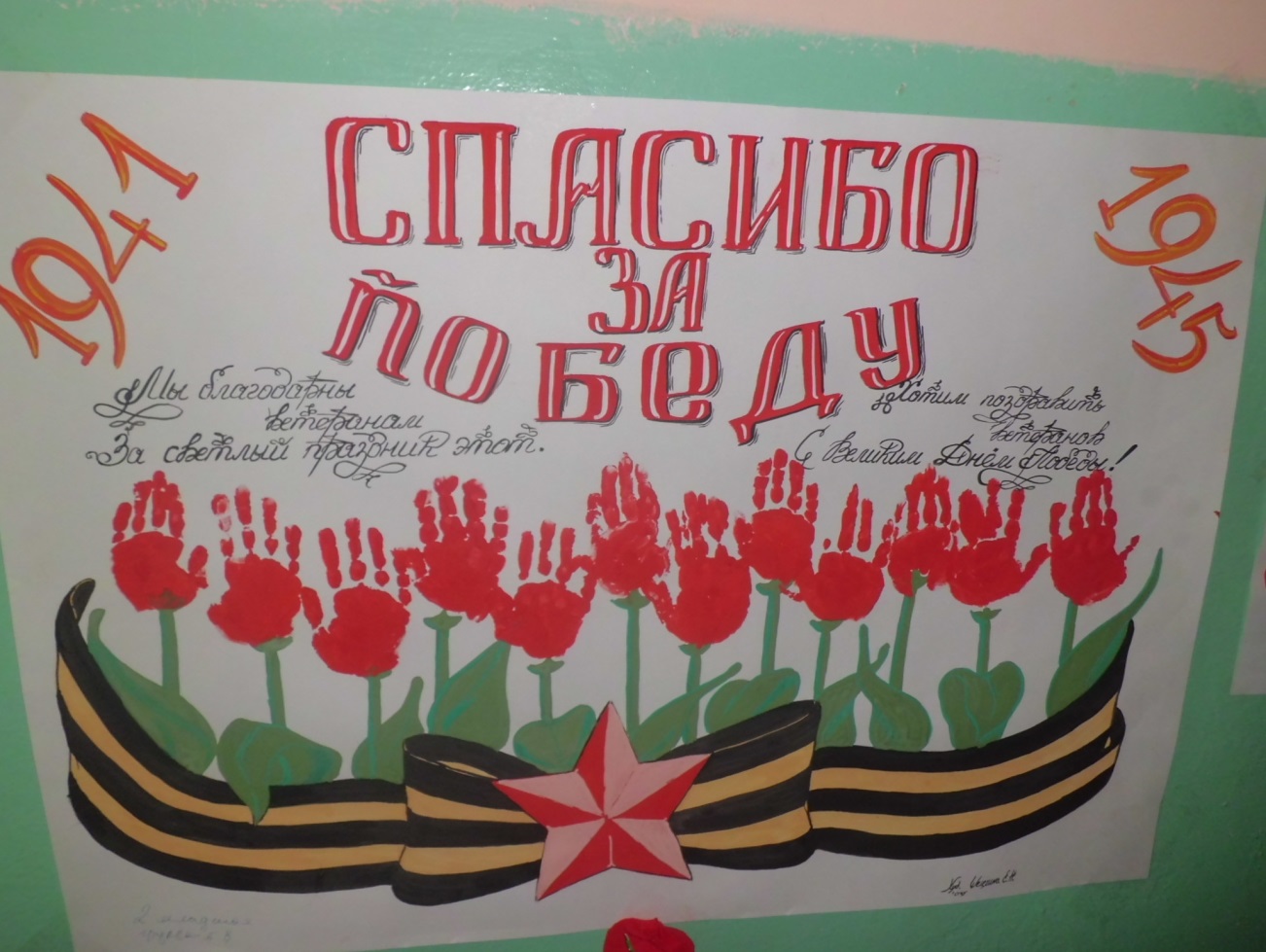 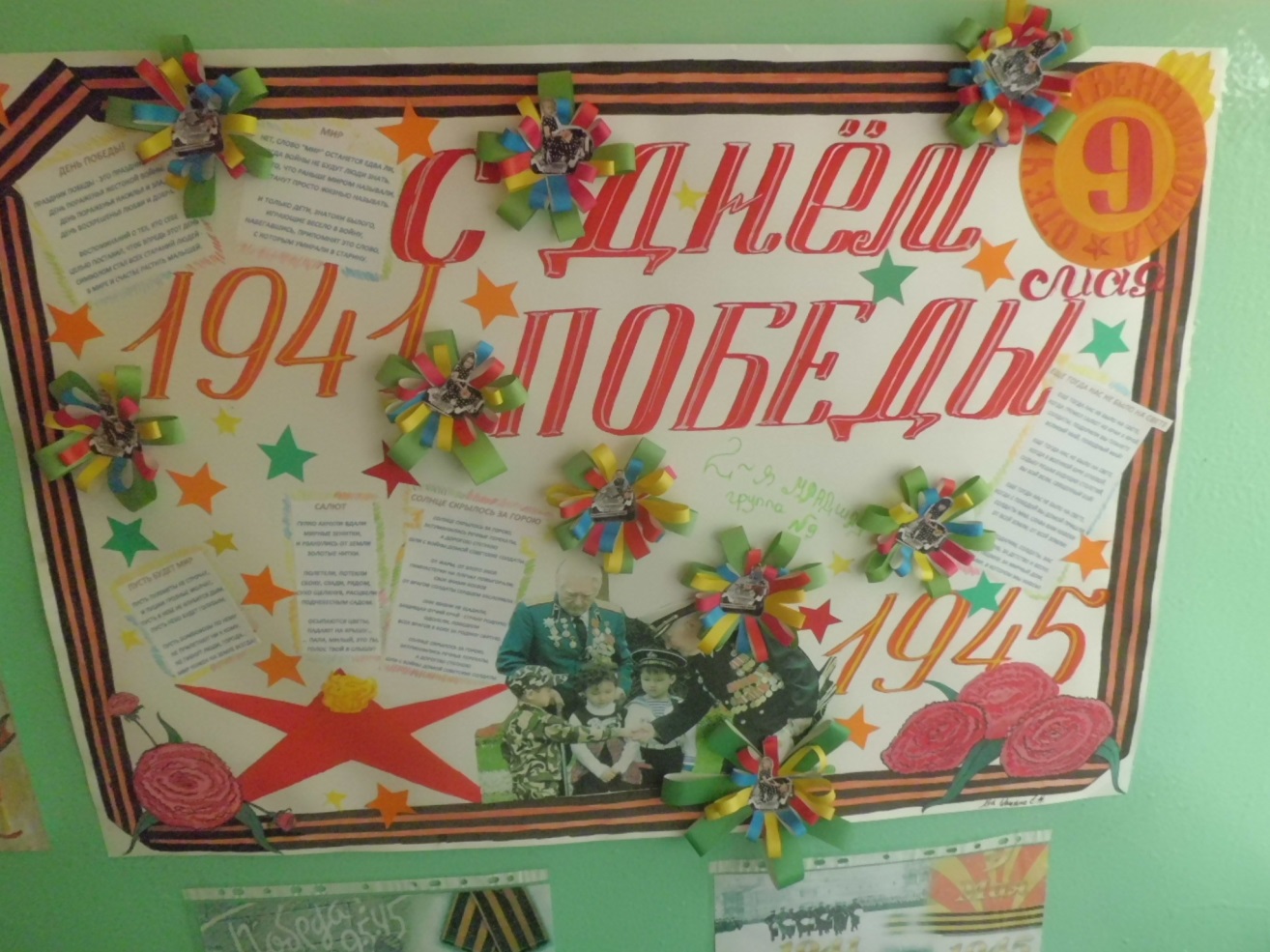 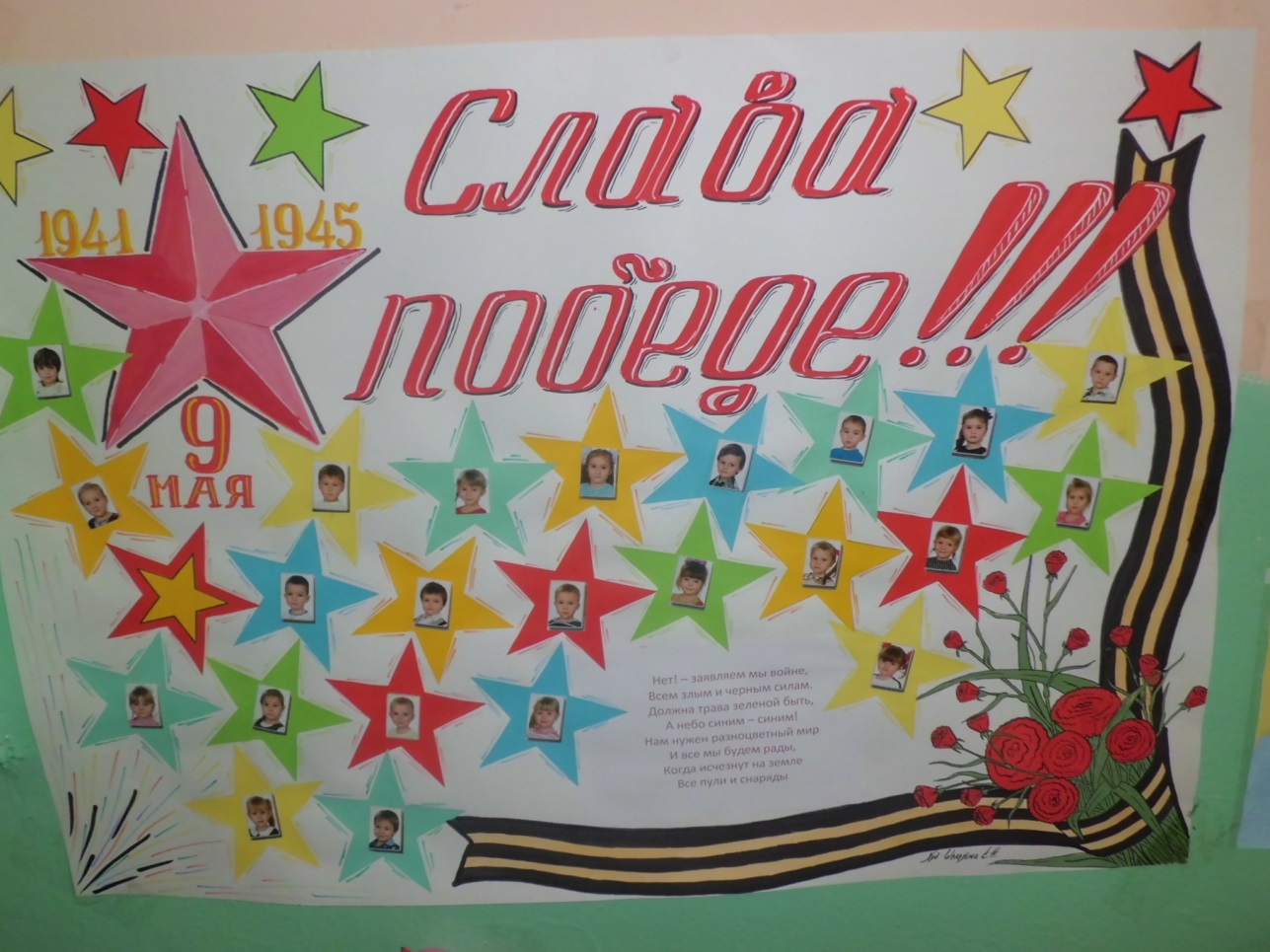 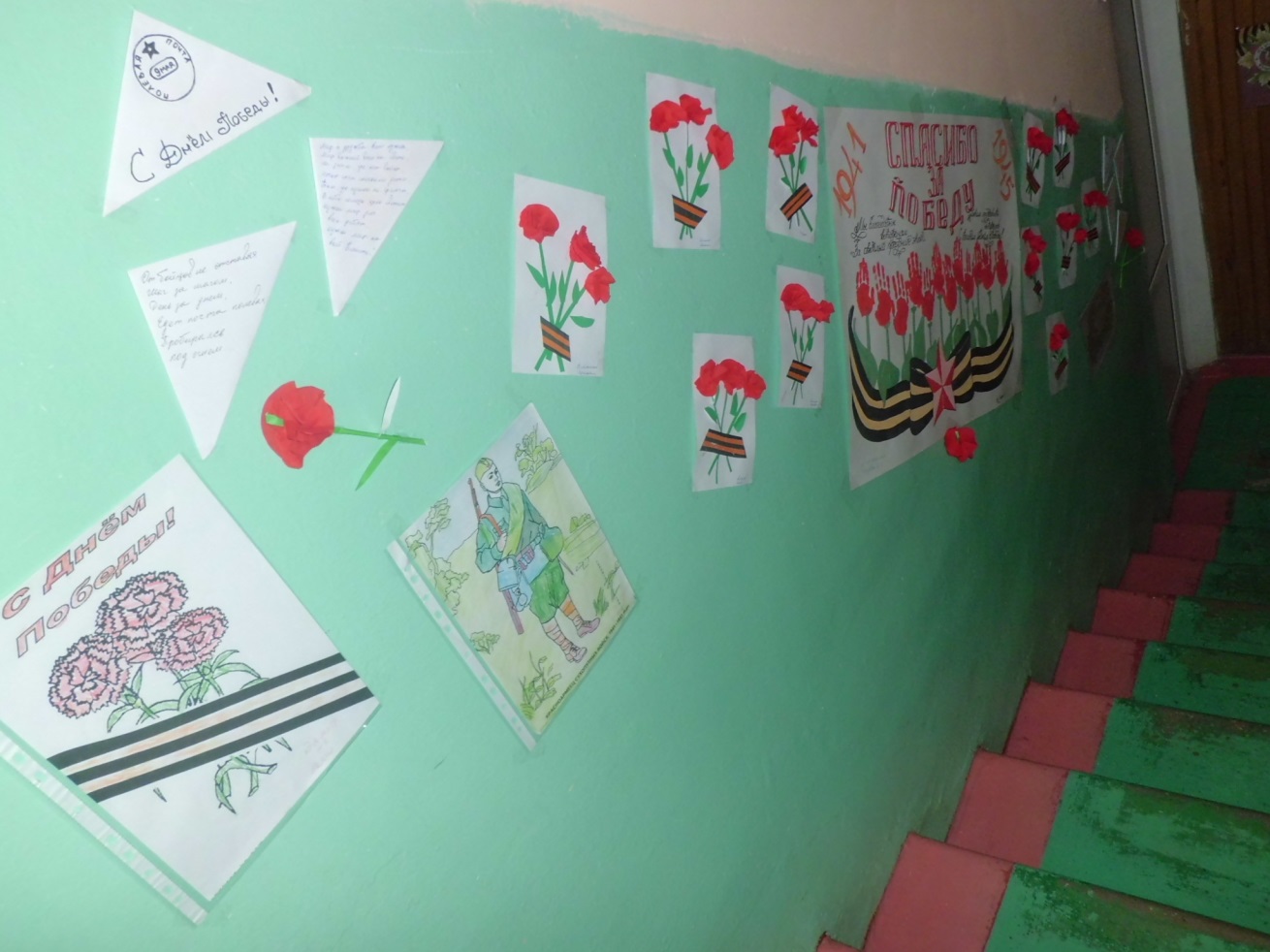 МУЗЕЙ «РУССКАЯ  ИЗБА»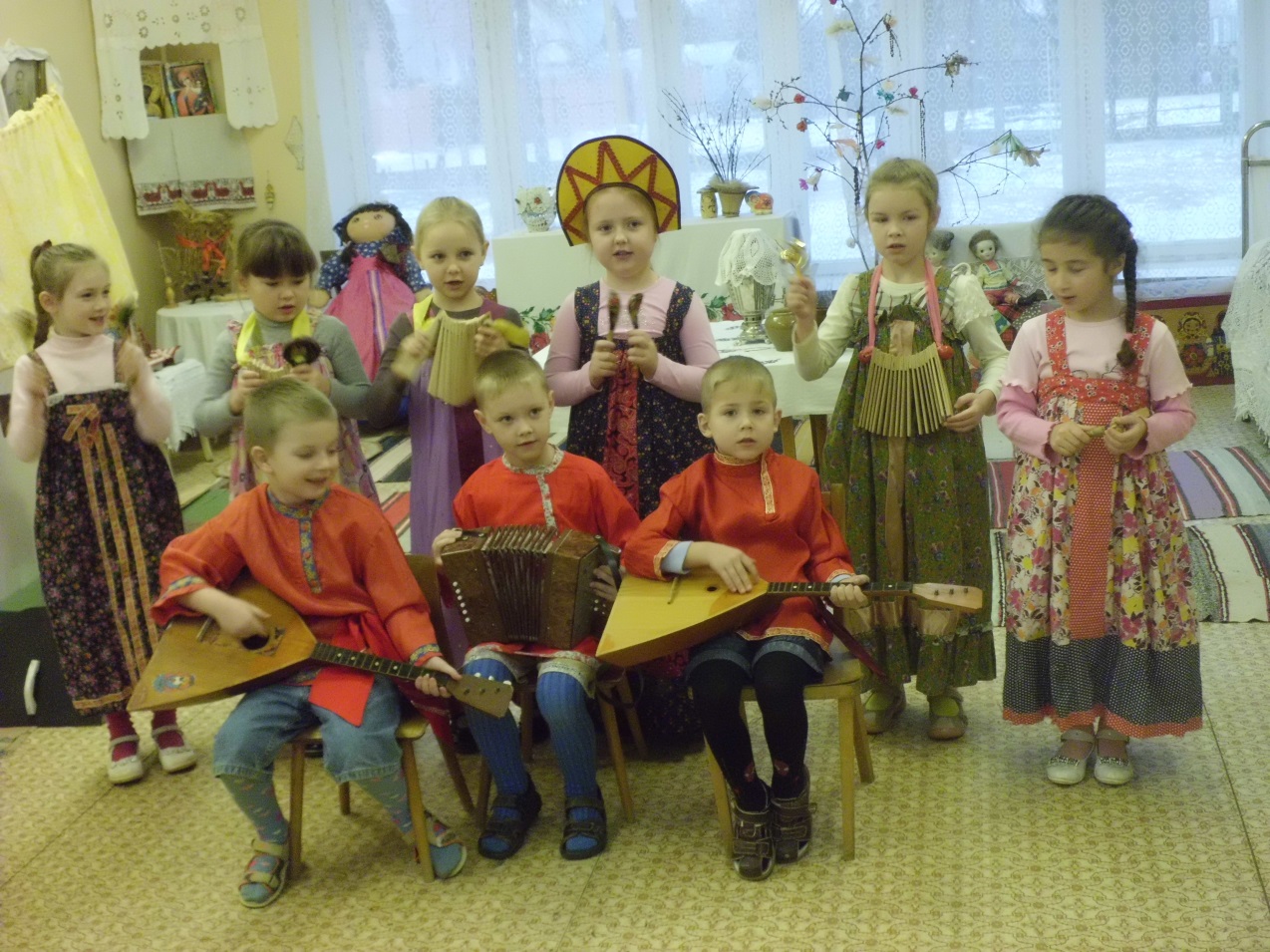 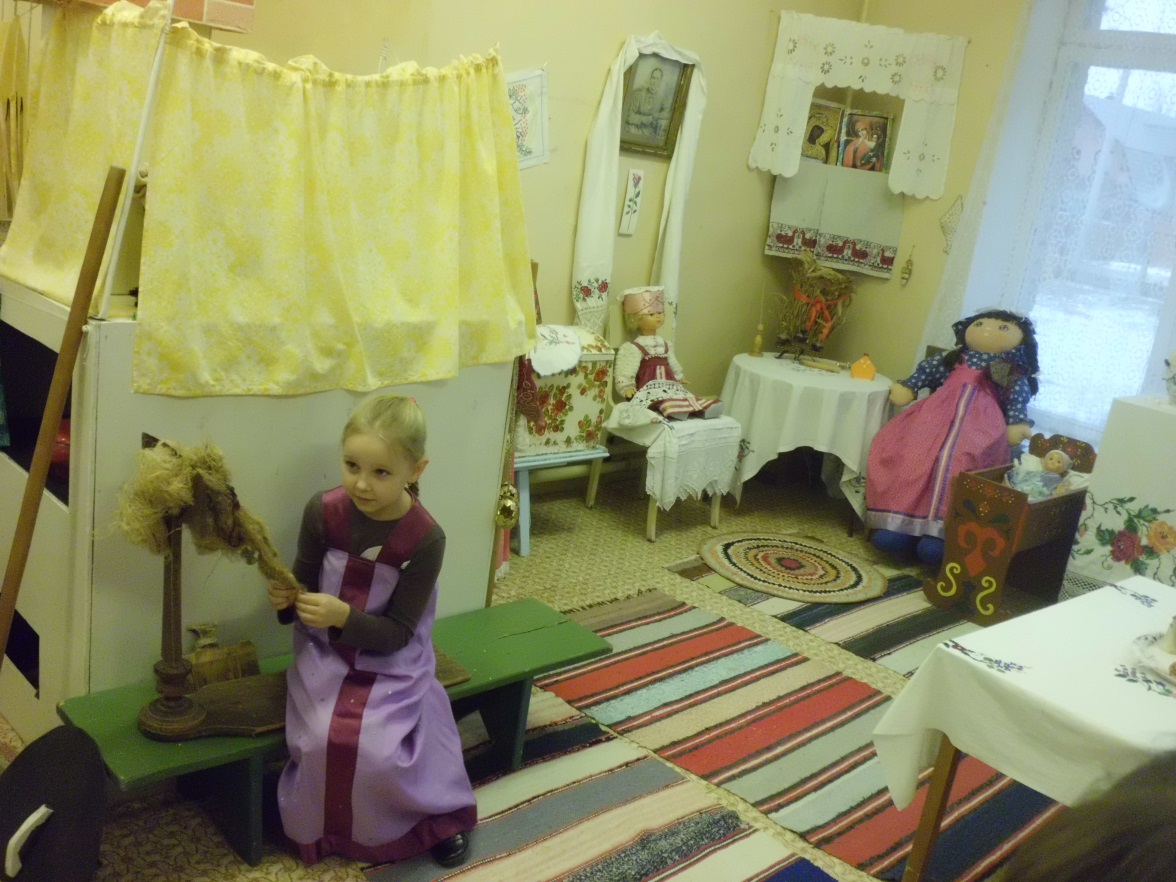 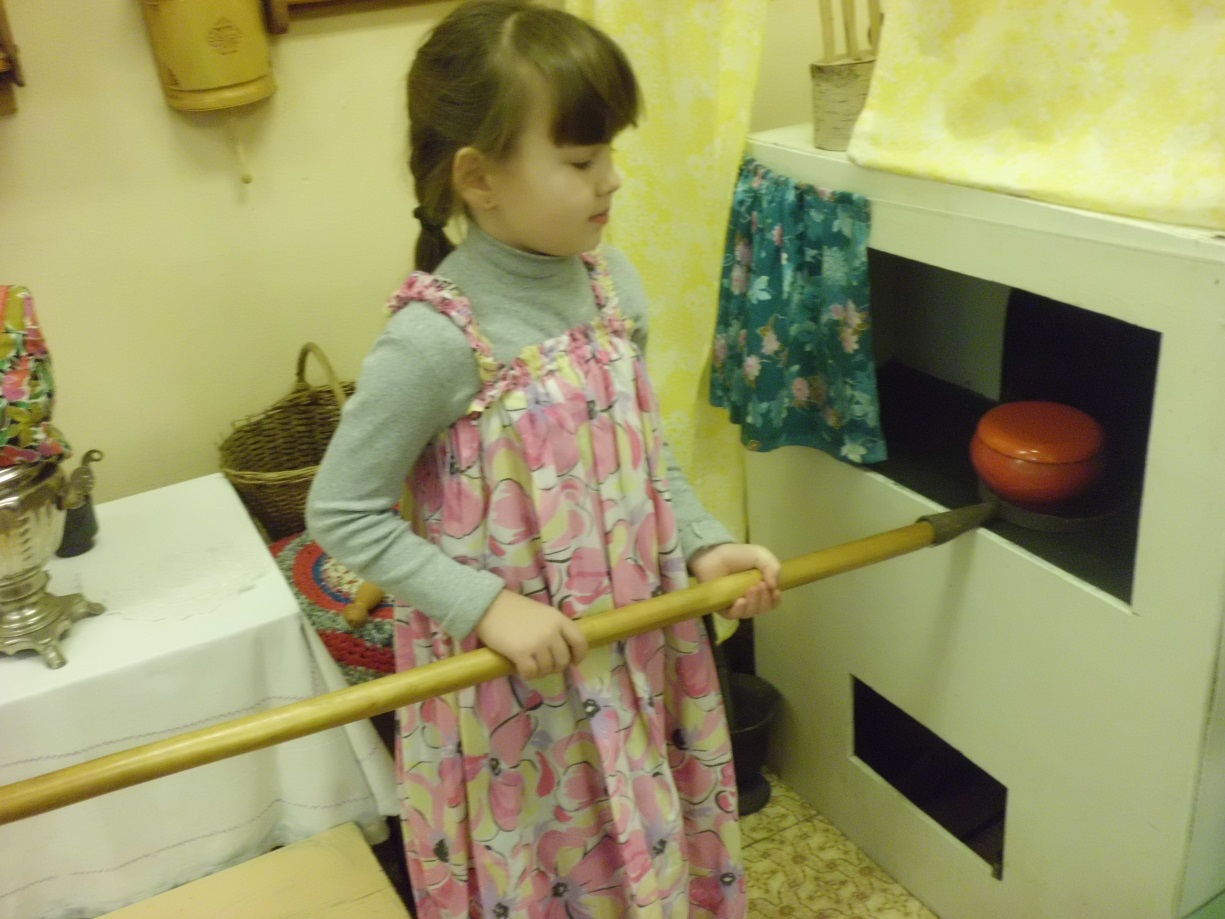 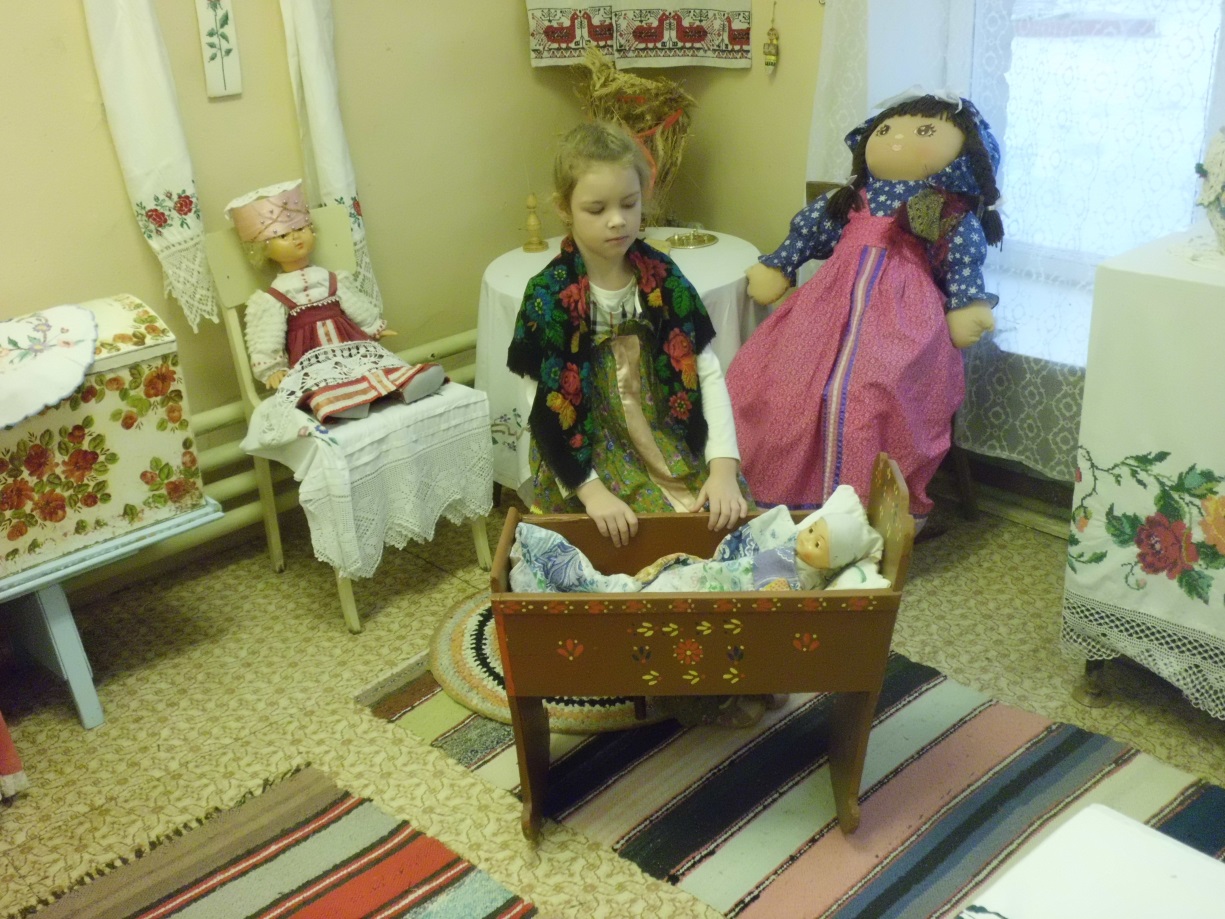 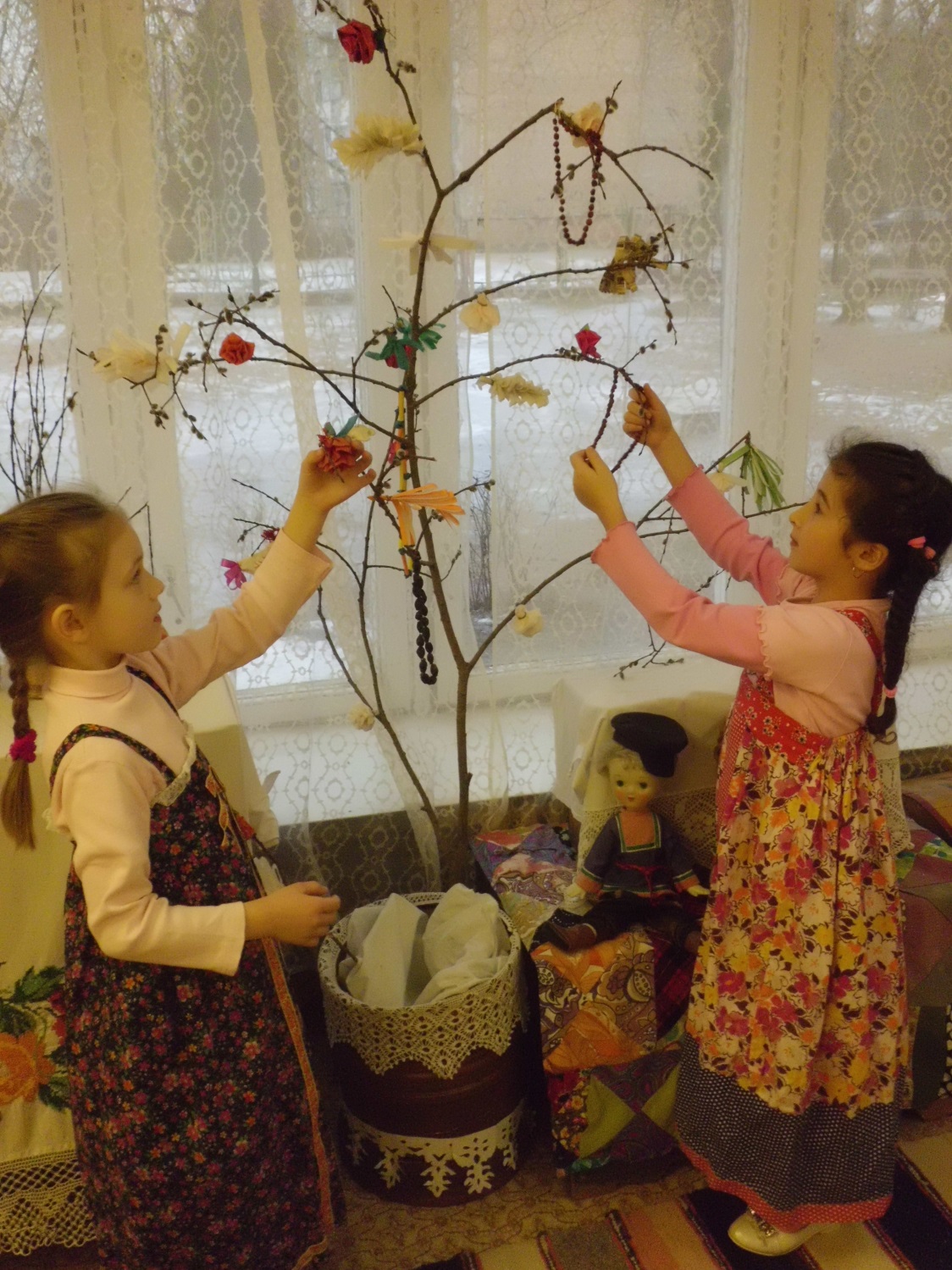 НАРЯЖАЕМ  ВЕРБУ  К  ПРАЗДНИКУ«ВЕРБНОЕ  ВОСКРЕСЕНИЕ»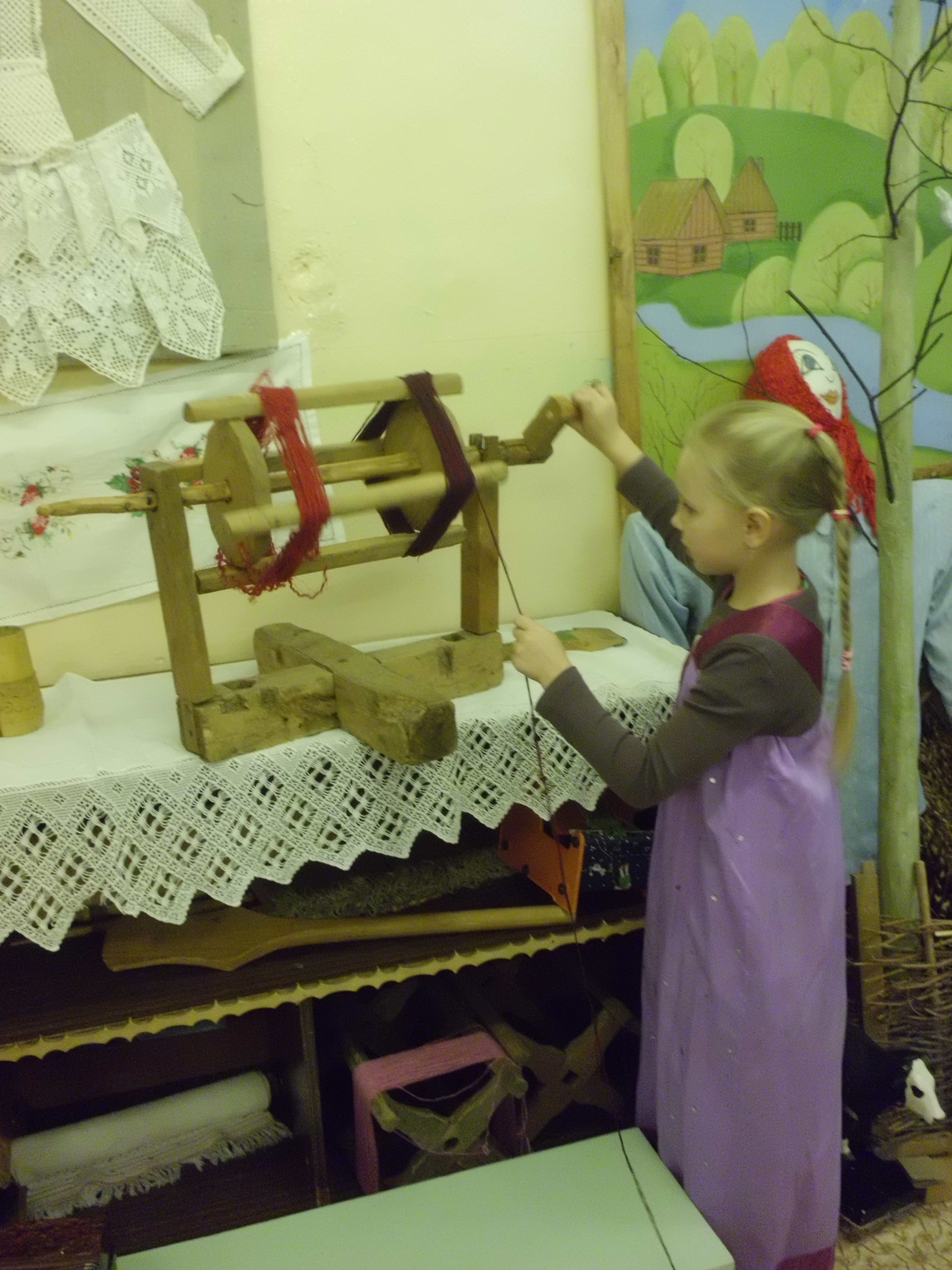 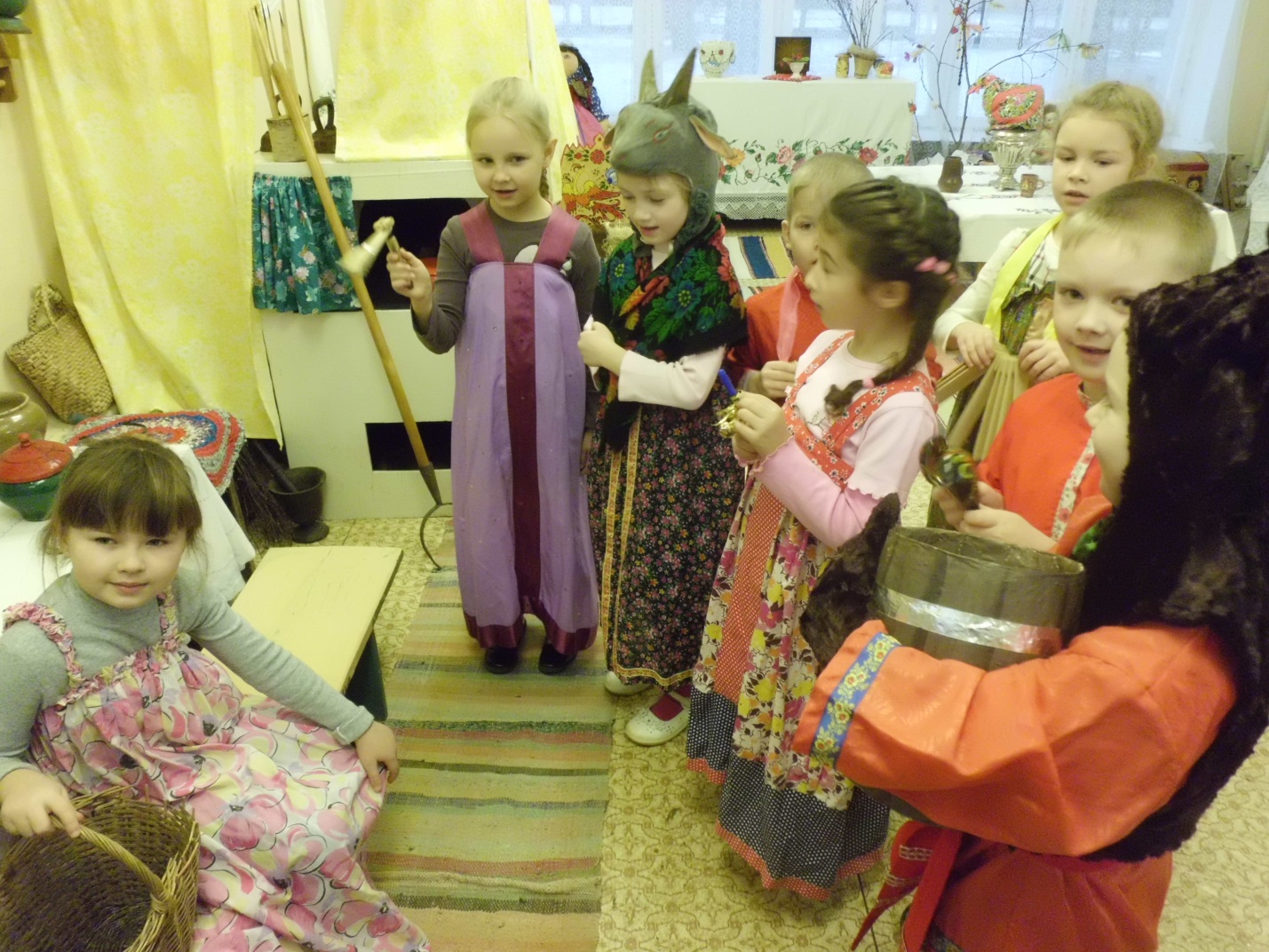 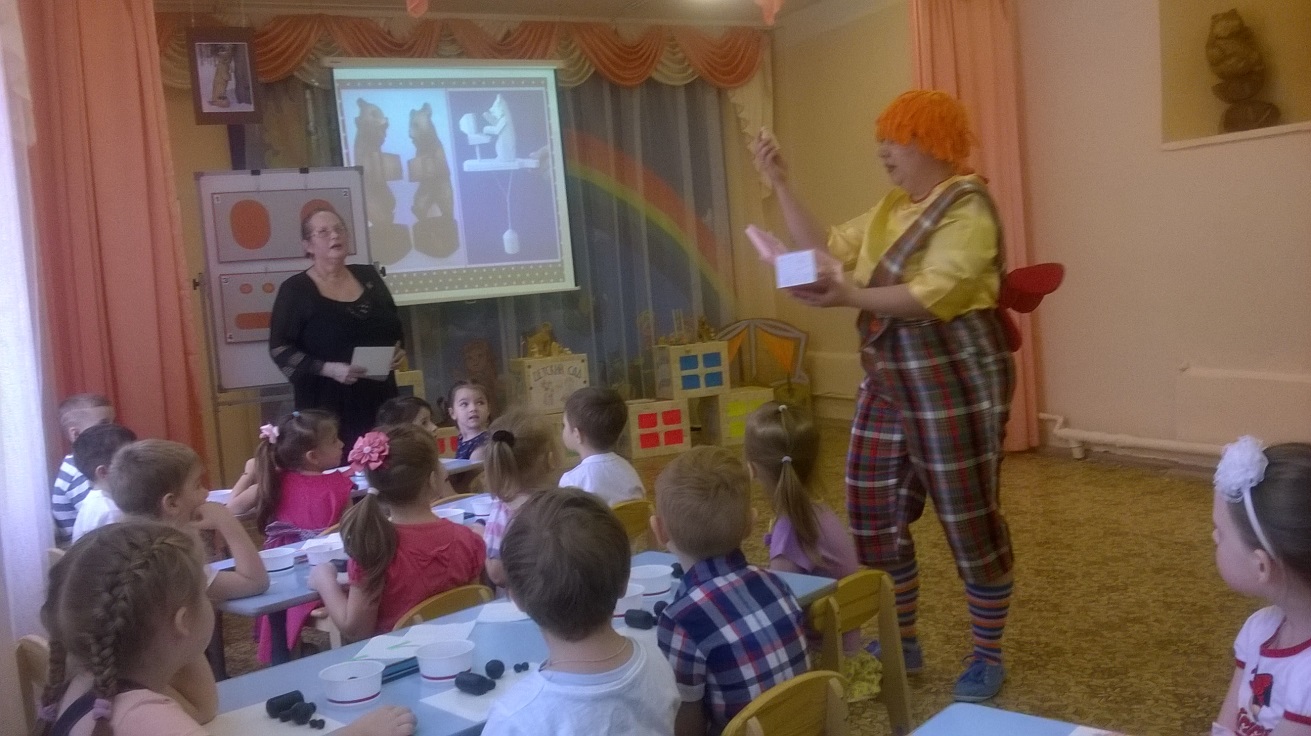 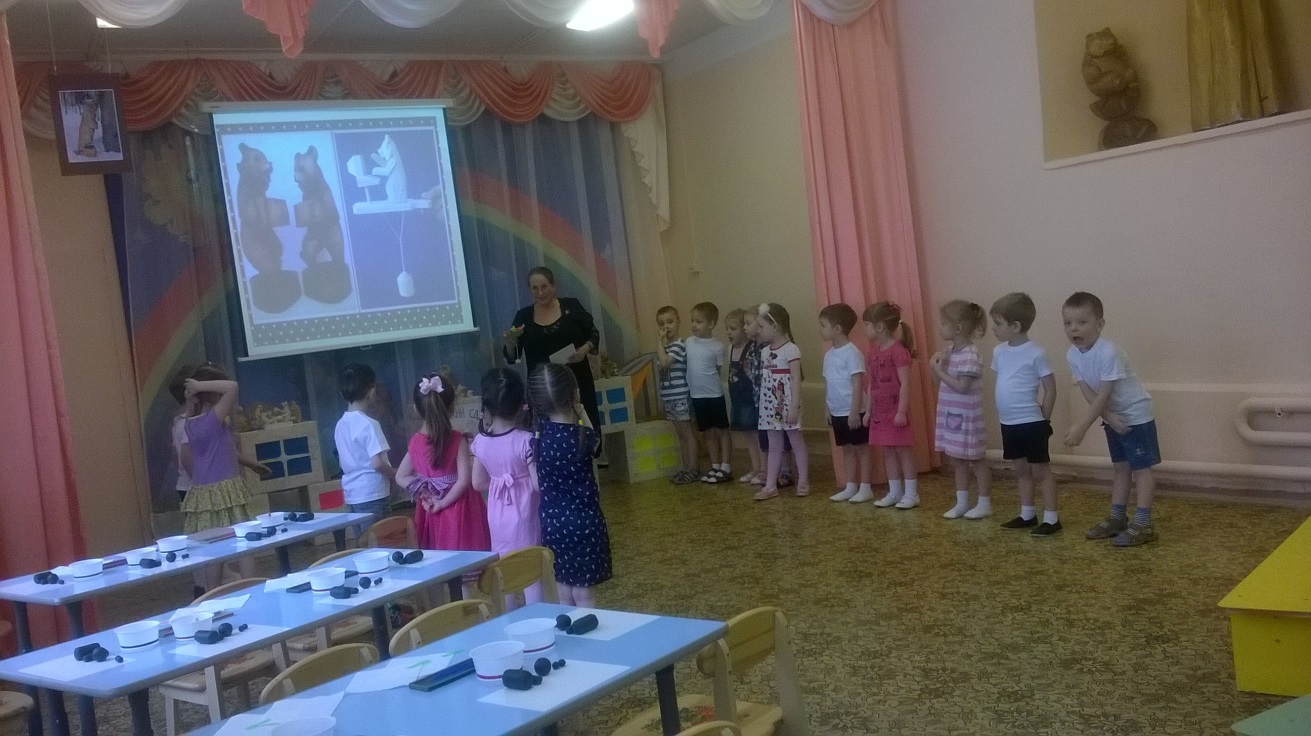 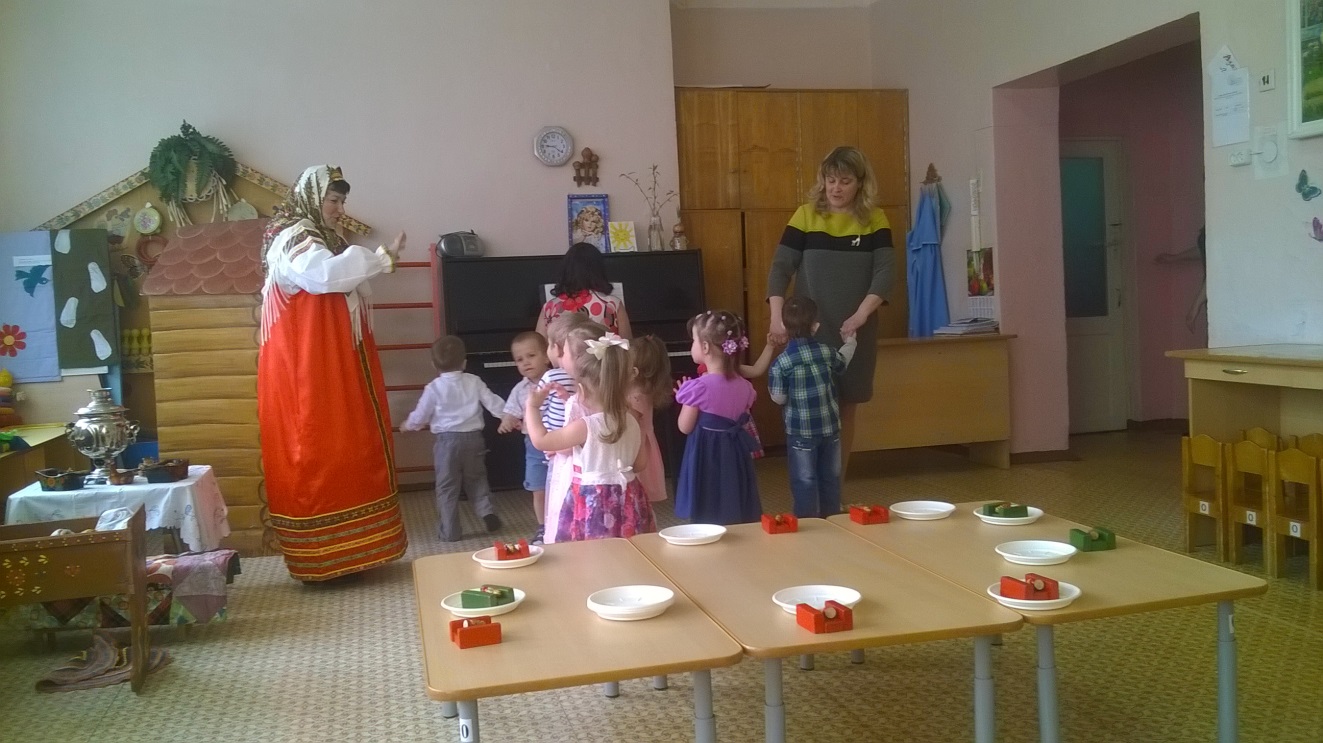 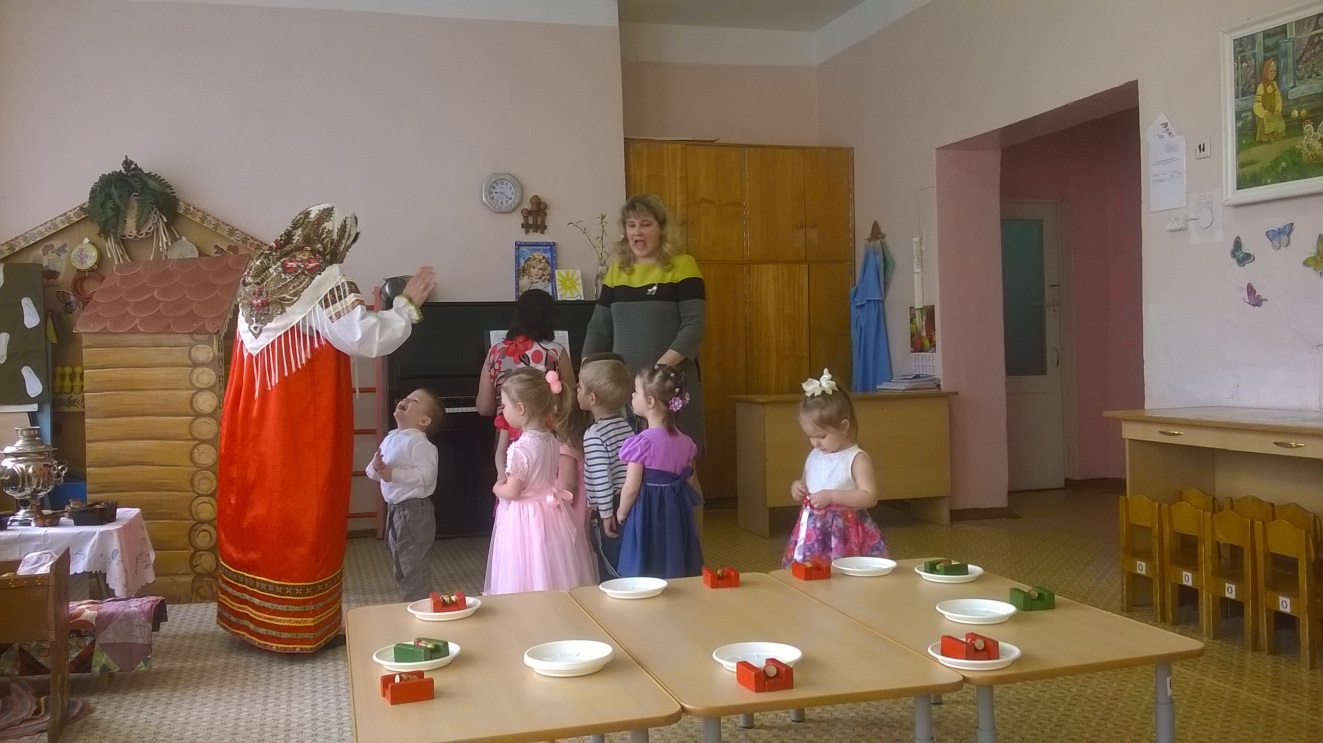 